Об исполнении бюджета  Питишевского сельского поселения за  I полугодие  2019 года 1.Принять к сведению отчет об исполнении бюджета Питишевского сельского поселения Аликовского района Чувашской Республики за I полугодие 2019 года по доходам в сумме 997,1 тыс. рублей, по расходам в сумме 1081,5 тыс. рублей, с превышением расходов над доходами (профицит ) в сумме 84,4 тыс. рублей. 2.Настоящее решение вступает в силу со дня его официального опубликования.Председатель Собрания депутатовПитишевского сельского проселения                                              А. Г. ФирсоваГлава Питишевскогосельского поселения                                                                          А.Ю.Гаврилова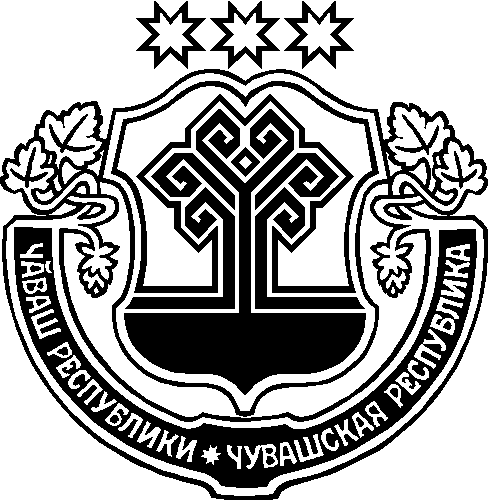 